KARTA USŁUGI
URZĄD GMINY USTRONIE MORSKIE ul. Rolna 2
Urząd Stanu Cywilnego , tel.: (094) 35 – 14 - 038KARTA USŁUGI
URZĄD GMINY USTRONIE MORSKIE ul. Rolna 2
Urząd Stanu Cywilnego , tel.: (094) 35 – 14 - 038KARTA USŁUGI
URZĄD GMINY USTRONIE MORSKIE ul. Rolna 2
Urząd Stanu Cywilnego , tel.: (094) 35 – 14 - 038KARTA USŁUGI
URZĄD GMINY USTRONIE MORSKIE ul. Rolna 2
Urząd Stanu Cywilnego , tel.: (094) 35 – 14 - 038KARTA USŁUGI
URZĄD GMINY USTRONIE MORSKIE ul. Rolna 2
Urząd Stanu Cywilnego , tel.: (094) 35 – 14 - 038USC - 09SPROSTOWANIE OCZYWISTEGO BŁĘDU PISARSKIEGO  W  AKCIE STANU CYWILNEGOSPROSTOWANIE OCZYWISTEGO BŁĘDU PISARSKIEGO  W  AKCIE STANU CYWILNEGOSPROSTOWANIE OCZYWISTEGO BŁĘDU PISARSKIEGO  W  AKCIE STANU CYWILNEGO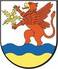 PODSTAWA PRAWNA
- Art. 24 i 35 ustawy z dnia 28 listopada 2014 r. Prawo o aktach stanu cywilnego (Dz. U. z 2014 r. poz. 1741 ze zm.)
- Art. 33, 35, 76a i art. 104 ustawy z dnia 14 czerwca 1960 r. Kodeks postępowania administracyjnego (tekst jednolity: Dz. U. z 2016 r. poz. 23 ze zm.)
- Ustawa z dnia 16 listopada 2006 r. o opłacie skarbowej (tekst jednolity Dz. U. z 2015 r. poz. 783 ze zm.)FORMA ZAŁATWIENIA  SPRAWY
Decyzja na podstawie  której  prostuje się  oczywiste  błędy pisarskie w aktach stanu cywilnego   zgodnie z prawem polskim.WYMAGANE DOKUMENTY
1. Wniosek o sprostowanie oczywistego błędu pisarskiego w akcie stanu cywilnego-  druk USC - 09 - 1
2)  Do   wglądu :  dokument  stwierdzający tożsamość  wnioskodawcy.        3) Odpisy aktów wymagane są jeżeli akt sporządzony jest w innym urzędzie stanu cywilnego :                        (  Przedkładane odpisy nie mogą być kserokopiami !  ) :                          - w przypadku sprostowania  aktu urodzenia – odpis zupełny aktu małżeństwa rodziców,                 - w przypadku sprostowania aktu małżeństwa - odpis zupełny aktu urodzenia,                 - w przypadku sprostowania aktu zgonu  - odpis zupełny aktu urodzenia lub małżeństwa osoby DOKUMENTY UZYSKIWANE PRZEZ URZĄDWYSOKOŚĆ  OPŁAT
Opłata skarbowa: -   za decyzję  - 39 zł                -  za każdy odpis skrócony aktu  – 22 zł               -  za każdy odpis zupełny aktu  -   33 zł               -  w przypadku złożenia wniosku przez pełnomocnika - 17 zł od pełnomocnictwa                Zapłaty  opłaty skarbowej dokonuje się:                -  na rachunek  bankowy GMINA  USTRONIE MORSKIE  nr  10 8562 0007 4291 3117 0040 0914                   ( z dopiskiem opłata skarbowa USC). 
                   Dowód zapłaty należnej opłaty skarbowej należy dołączyć do wniosku. Oryginał dowodu zapłaty  może      zostać zwrócony podmiotowi dokonującemu zapłaty wyłącznie na żądanie).TERMIN ODPOWIEDZI                    Rozpoznanie sprawy, przygotowanie i wydanie stosowanej decyzji w zależności od stopnia skomplikowania           sprawy, nie później niż w ciągu miesiąca; sprawa szczególnie skomplikowana - nie później niż w ciągu 2          miesięcy od dnia wszczęcia   postępowania.                 Dokonanie zmian w aktach stanu cywilnego na podstawie wydanej decyzji oraz wydanie odpisów aktu – po                  upływie 14 ni od dnia odbioru decyzji.KOMÓRKA ODPOWIEDZIALNA
Urząd Stanu CywilnegoTRYB ODWOŁAWCZY
Odwołanie wnosi się do Wojewody Zachodniopomorskiego w Szczecinie  za pośrednictwem organu, który wydał decyzję. Odwołanie wnosi się w terminie 14 dni od dnia doręczenia decyzji stronie.
Opłata skarbowa:   Nie pobiera się.SPOSÓB ODEBRANIA DOKUMENTÓW
W Urzędzie Stanu CywilnegoINFORMACJE DODATKOWEsprawę można załatwić korespondencyjnie lub przez pełnomocnika na podstawie imiennego pełnomocnictwa,posiadacz dowodu osobistego ma obowiązek wymienić ten dokument w terminie do 14 dni od dnia sporządzenia aktu małżeństwa stwierdzającego zmianę nazwiska,posiadacz paszportu ma obowiązek wymienić ten dokument w terminie 74 dni od dnia od odbioru decyzji powodującej zmiany danych osobowych wymienionych w dokumencie (imię, nazwisko, sprostowanie daty urodzenia, zmianę, numeru PESEL),                                                                                                                                                                     PODSTAWA PRAWNA
- Art. 24 i 35 ustawy z dnia 28 listopada 2014 r. Prawo o aktach stanu cywilnego (Dz. U. z 2014 r. poz. 1741 ze zm.)
- Art. 33, 35, 76a i art. 104 ustawy z dnia 14 czerwca 1960 r. Kodeks postępowania administracyjnego (tekst jednolity: Dz. U. z 2016 r. poz. 23 ze zm.)
- Ustawa z dnia 16 listopada 2006 r. o opłacie skarbowej (tekst jednolity Dz. U. z 2015 r. poz. 783 ze zm.)FORMA ZAŁATWIENIA  SPRAWY
Decyzja na podstawie  której  prostuje się  oczywiste  błędy pisarskie w aktach stanu cywilnego   zgodnie z prawem polskim.WYMAGANE DOKUMENTY
1. Wniosek o sprostowanie oczywistego błędu pisarskiego w akcie stanu cywilnego-  druk USC - 09 - 1
2)  Do   wglądu :  dokument  stwierdzający tożsamość  wnioskodawcy.        3) Odpisy aktów wymagane są jeżeli akt sporządzony jest w innym urzędzie stanu cywilnego :                        (  Przedkładane odpisy nie mogą być kserokopiami !  ) :                          - w przypadku sprostowania  aktu urodzenia – odpis zupełny aktu małżeństwa rodziców,                 - w przypadku sprostowania aktu małżeństwa - odpis zupełny aktu urodzenia,                 - w przypadku sprostowania aktu zgonu  - odpis zupełny aktu urodzenia lub małżeństwa osoby DOKUMENTY UZYSKIWANE PRZEZ URZĄDWYSOKOŚĆ  OPŁAT
Opłata skarbowa: -   za decyzję  - 39 zł                -  za każdy odpis skrócony aktu  – 22 zł               -  za każdy odpis zupełny aktu  -   33 zł               -  w przypadku złożenia wniosku przez pełnomocnika - 17 zł od pełnomocnictwa                Zapłaty  opłaty skarbowej dokonuje się:                -  na rachunek  bankowy GMINA  USTRONIE MORSKIE  nr  10 8562 0007 4291 3117 0040 0914                   ( z dopiskiem opłata skarbowa USC). 
                   Dowód zapłaty należnej opłaty skarbowej należy dołączyć do wniosku. Oryginał dowodu zapłaty  może      zostać zwrócony podmiotowi dokonującemu zapłaty wyłącznie na żądanie).TERMIN ODPOWIEDZI                    Rozpoznanie sprawy, przygotowanie i wydanie stosowanej decyzji w zależności od stopnia skomplikowania           sprawy, nie później niż w ciągu miesiąca; sprawa szczególnie skomplikowana - nie później niż w ciągu 2          miesięcy od dnia wszczęcia   postępowania.                 Dokonanie zmian w aktach stanu cywilnego na podstawie wydanej decyzji oraz wydanie odpisów aktu – po                  upływie 14 ni od dnia odbioru decyzji.KOMÓRKA ODPOWIEDZIALNA
Urząd Stanu CywilnegoTRYB ODWOŁAWCZY
Odwołanie wnosi się do Wojewody Zachodniopomorskiego w Szczecinie  za pośrednictwem organu, który wydał decyzję. Odwołanie wnosi się w terminie 14 dni od dnia doręczenia decyzji stronie.
Opłata skarbowa:   Nie pobiera się.SPOSÓB ODEBRANIA DOKUMENTÓW
W Urzędzie Stanu CywilnegoINFORMACJE DODATKOWEsprawę można załatwić korespondencyjnie lub przez pełnomocnika na podstawie imiennego pełnomocnictwa,posiadacz dowodu osobistego ma obowiązek wymienić ten dokument w terminie do 14 dni od dnia sporządzenia aktu małżeństwa stwierdzającego zmianę nazwiska,posiadacz paszportu ma obowiązek wymienić ten dokument w terminie 74 dni od dnia od odbioru decyzji powodującej zmiany danych osobowych wymienionych w dokumencie (imię, nazwisko, sprostowanie daty urodzenia, zmianę, numeru PESEL),                                                                                                                                                                     PODSTAWA PRAWNA
- Art. 24 i 35 ustawy z dnia 28 listopada 2014 r. Prawo o aktach stanu cywilnego (Dz. U. z 2014 r. poz. 1741 ze zm.)
- Art. 33, 35, 76a i art. 104 ustawy z dnia 14 czerwca 1960 r. Kodeks postępowania administracyjnego (tekst jednolity: Dz. U. z 2016 r. poz. 23 ze zm.)
- Ustawa z dnia 16 listopada 2006 r. o opłacie skarbowej (tekst jednolity Dz. U. z 2015 r. poz. 783 ze zm.)FORMA ZAŁATWIENIA  SPRAWY
Decyzja na podstawie  której  prostuje się  oczywiste  błędy pisarskie w aktach stanu cywilnego   zgodnie z prawem polskim.WYMAGANE DOKUMENTY
1. Wniosek o sprostowanie oczywistego błędu pisarskiego w akcie stanu cywilnego-  druk USC - 09 - 1
2)  Do   wglądu :  dokument  stwierdzający tożsamość  wnioskodawcy.        3) Odpisy aktów wymagane są jeżeli akt sporządzony jest w innym urzędzie stanu cywilnego :                        (  Przedkładane odpisy nie mogą być kserokopiami !  ) :                          - w przypadku sprostowania  aktu urodzenia – odpis zupełny aktu małżeństwa rodziców,                 - w przypadku sprostowania aktu małżeństwa - odpis zupełny aktu urodzenia,                 - w przypadku sprostowania aktu zgonu  - odpis zupełny aktu urodzenia lub małżeństwa osoby DOKUMENTY UZYSKIWANE PRZEZ URZĄDWYSOKOŚĆ  OPŁAT
Opłata skarbowa: -   za decyzję  - 39 zł                -  za każdy odpis skrócony aktu  – 22 zł               -  za każdy odpis zupełny aktu  -   33 zł               -  w przypadku złożenia wniosku przez pełnomocnika - 17 zł od pełnomocnictwa                Zapłaty  opłaty skarbowej dokonuje się:                -  na rachunek  bankowy GMINA  USTRONIE MORSKIE  nr  10 8562 0007 4291 3117 0040 0914                   ( z dopiskiem opłata skarbowa USC). 
                   Dowód zapłaty należnej opłaty skarbowej należy dołączyć do wniosku. Oryginał dowodu zapłaty  może      zostać zwrócony podmiotowi dokonującemu zapłaty wyłącznie na żądanie).TERMIN ODPOWIEDZI                    Rozpoznanie sprawy, przygotowanie i wydanie stosowanej decyzji w zależności od stopnia skomplikowania           sprawy, nie później niż w ciągu miesiąca; sprawa szczególnie skomplikowana - nie później niż w ciągu 2          miesięcy od dnia wszczęcia   postępowania.                 Dokonanie zmian w aktach stanu cywilnego na podstawie wydanej decyzji oraz wydanie odpisów aktu – po                  upływie 14 ni od dnia odbioru decyzji.KOMÓRKA ODPOWIEDZIALNA
Urząd Stanu CywilnegoTRYB ODWOŁAWCZY
Odwołanie wnosi się do Wojewody Zachodniopomorskiego w Szczecinie  za pośrednictwem organu, który wydał decyzję. Odwołanie wnosi się w terminie 14 dni od dnia doręczenia decyzji stronie.
Opłata skarbowa:   Nie pobiera się.SPOSÓB ODEBRANIA DOKUMENTÓW
W Urzędzie Stanu CywilnegoINFORMACJE DODATKOWEsprawę można załatwić korespondencyjnie lub przez pełnomocnika na podstawie imiennego pełnomocnictwa,posiadacz dowodu osobistego ma obowiązek wymienić ten dokument w terminie do 14 dni od dnia sporządzenia aktu małżeństwa stwierdzającego zmianę nazwiska,posiadacz paszportu ma obowiązek wymienić ten dokument w terminie 74 dni od dnia od odbioru decyzji powodującej zmiany danych osobowych wymienionych w dokumencie (imię, nazwisko, sprostowanie daty urodzenia, zmianę, numeru PESEL),                                                                                                                                                                     PODSTAWA PRAWNA
- Art. 24 i 35 ustawy z dnia 28 listopada 2014 r. Prawo o aktach stanu cywilnego (Dz. U. z 2014 r. poz. 1741 ze zm.)
- Art. 33, 35, 76a i art. 104 ustawy z dnia 14 czerwca 1960 r. Kodeks postępowania administracyjnego (tekst jednolity: Dz. U. z 2016 r. poz. 23 ze zm.)
- Ustawa z dnia 16 listopada 2006 r. o opłacie skarbowej (tekst jednolity Dz. U. z 2015 r. poz. 783 ze zm.)FORMA ZAŁATWIENIA  SPRAWY
Decyzja na podstawie  której  prostuje się  oczywiste  błędy pisarskie w aktach stanu cywilnego   zgodnie z prawem polskim.WYMAGANE DOKUMENTY
1. Wniosek o sprostowanie oczywistego błędu pisarskiego w akcie stanu cywilnego-  druk USC - 09 - 1
2)  Do   wglądu :  dokument  stwierdzający tożsamość  wnioskodawcy.        3) Odpisy aktów wymagane są jeżeli akt sporządzony jest w innym urzędzie stanu cywilnego :                        (  Przedkładane odpisy nie mogą być kserokopiami !  ) :                          - w przypadku sprostowania  aktu urodzenia – odpis zupełny aktu małżeństwa rodziców,                 - w przypadku sprostowania aktu małżeństwa - odpis zupełny aktu urodzenia,                 - w przypadku sprostowania aktu zgonu  - odpis zupełny aktu urodzenia lub małżeństwa osoby DOKUMENTY UZYSKIWANE PRZEZ URZĄDWYSOKOŚĆ  OPŁAT
Opłata skarbowa: -   za decyzję  - 39 zł                -  za każdy odpis skrócony aktu  – 22 zł               -  za każdy odpis zupełny aktu  -   33 zł               -  w przypadku złożenia wniosku przez pełnomocnika - 17 zł od pełnomocnictwa                Zapłaty  opłaty skarbowej dokonuje się:                -  na rachunek  bankowy GMINA  USTRONIE MORSKIE  nr  10 8562 0007 4291 3117 0040 0914                   ( z dopiskiem opłata skarbowa USC). 
                   Dowód zapłaty należnej opłaty skarbowej należy dołączyć do wniosku. Oryginał dowodu zapłaty  może      zostać zwrócony podmiotowi dokonującemu zapłaty wyłącznie na żądanie).TERMIN ODPOWIEDZI                    Rozpoznanie sprawy, przygotowanie i wydanie stosowanej decyzji w zależności od stopnia skomplikowania           sprawy, nie później niż w ciągu miesiąca; sprawa szczególnie skomplikowana - nie później niż w ciągu 2          miesięcy od dnia wszczęcia   postępowania.                 Dokonanie zmian w aktach stanu cywilnego na podstawie wydanej decyzji oraz wydanie odpisów aktu – po                  upływie 14 ni od dnia odbioru decyzji.KOMÓRKA ODPOWIEDZIALNA
Urząd Stanu CywilnegoTRYB ODWOŁAWCZY
Odwołanie wnosi się do Wojewody Zachodniopomorskiego w Szczecinie  za pośrednictwem organu, który wydał decyzję. Odwołanie wnosi się w terminie 14 dni od dnia doręczenia decyzji stronie.
Opłata skarbowa:   Nie pobiera się.SPOSÓB ODEBRANIA DOKUMENTÓW
W Urzędzie Stanu CywilnegoINFORMACJE DODATKOWEsprawę można załatwić korespondencyjnie lub przez pełnomocnika na podstawie imiennego pełnomocnictwa,posiadacz dowodu osobistego ma obowiązek wymienić ten dokument w terminie do 14 dni od dnia sporządzenia aktu małżeństwa stwierdzającego zmianę nazwiska,posiadacz paszportu ma obowiązek wymienić ten dokument w terminie 74 dni od dnia od odbioru decyzji powodującej zmiany danych osobowych wymienionych w dokumencie (imię, nazwisko, sprostowanie daty urodzenia, zmianę, numeru PESEL),                                                                                                                                                                     PODSTAWA PRAWNA
- Art. 24 i 35 ustawy z dnia 28 listopada 2014 r. Prawo o aktach stanu cywilnego (Dz. U. z 2014 r. poz. 1741 ze zm.)
- Art. 33, 35, 76a i art. 104 ustawy z dnia 14 czerwca 1960 r. Kodeks postępowania administracyjnego (tekst jednolity: Dz. U. z 2016 r. poz. 23 ze zm.)
- Ustawa z dnia 16 listopada 2006 r. o opłacie skarbowej (tekst jednolity Dz. U. z 2015 r. poz. 783 ze zm.)FORMA ZAŁATWIENIA  SPRAWY
Decyzja na podstawie  której  prostuje się  oczywiste  błędy pisarskie w aktach stanu cywilnego   zgodnie z prawem polskim.WYMAGANE DOKUMENTY
1. Wniosek o sprostowanie oczywistego błędu pisarskiego w akcie stanu cywilnego-  druk USC - 09 - 1
2)  Do   wglądu :  dokument  stwierdzający tożsamość  wnioskodawcy.        3) Odpisy aktów wymagane są jeżeli akt sporządzony jest w innym urzędzie stanu cywilnego :                        (  Przedkładane odpisy nie mogą być kserokopiami !  ) :                          - w przypadku sprostowania  aktu urodzenia – odpis zupełny aktu małżeństwa rodziców,                 - w przypadku sprostowania aktu małżeństwa - odpis zupełny aktu urodzenia,                 - w przypadku sprostowania aktu zgonu  - odpis zupełny aktu urodzenia lub małżeństwa osoby DOKUMENTY UZYSKIWANE PRZEZ URZĄDWYSOKOŚĆ  OPŁAT
Opłata skarbowa: -   za decyzję  - 39 zł                -  za każdy odpis skrócony aktu  – 22 zł               -  za każdy odpis zupełny aktu  -   33 zł               -  w przypadku złożenia wniosku przez pełnomocnika - 17 zł od pełnomocnictwa                Zapłaty  opłaty skarbowej dokonuje się:                -  na rachunek  bankowy GMINA  USTRONIE MORSKIE  nr  10 8562 0007 4291 3117 0040 0914                   ( z dopiskiem opłata skarbowa USC). 
                   Dowód zapłaty należnej opłaty skarbowej należy dołączyć do wniosku. Oryginał dowodu zapłaty  może      zostać zwrócony podmiotowi dokonującemu zapłaty wyłącznie na żądanie).TERMIN ODPOWIEDZI                    Rozpoznanie sprawy, przygotowanie i wydanie stosowanej decyzji w zależności od stopnia skomplikowania           sprawy, nie później niż w ciągu miesiąca; sprawa szczególnie skomplikowana - nie później niż w ciągu 2          miesięcy od dnia wszczęcia   postępowania.                 Dokonanie zmian w aktach stanu cywilnego na podstawie wydanej decyzji oraz wydanie odpisów aktu – po                  upływie 14 ni od dnia odbioru decyzji.KOMÓRKA ODPOWIEDZIALNA
Urząd Stanu CywilnegoTRYB ODWOŁAWCZY
Odwołanie wnosi się do Wojewody Zachodniopomorskiego w Szczecinie  za pośrednictwem organu, który wydał decyzję. Odwołanie wnosi się w terminie 14 dni od dnia doręczenia decyzji stronie.
Opłata skarbowa:   Nie pobiera się.SPOSÓB ODEBRANIA DOKUMENTÓW
W Urzędzie Stanu CywilnegoINFORMACJE DODATKOWEsprawę można załatwić korespondencyjnie lub przez pełnomocnika na podstawie imiennego pełnomocnictwa,posiadacz dowodu osobistego ma obowiązek wymienić ten dokument w terminie do 14 dni od dnia sporządzenia aktu małżeństwa stwierdzającego zmianę nazwiska,posiadacz paszportu ma obowiązek wymienić ten dokument w terminie 74 dni od dnia od odbioru decyzji powodującej zmiany danych osobowych wymienionych w dokumencie (imię, nazwisko, sprostowanie daty urodzenia, zmianę, numeru PESEL),                                                                                                                                                                     Opracował: Kierownik USCHonorata AtraszkiewiczData: 2023-12-14Opracował: Kierownik USCHonorata AtraszkiewiczData: 2023-12-14Zatwierdził: Sekretarz GminyEwa OstrowskaData:2023-12-14Zatwierdził: Sekretarz GminyEwa OstrowskaData:2023-12-14